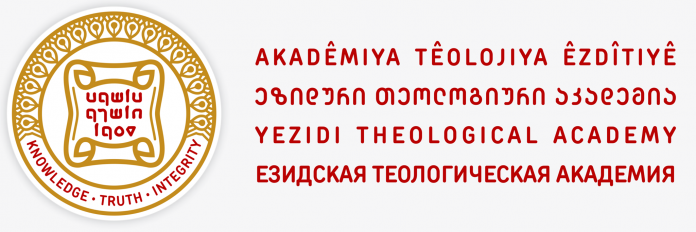 The Yezidi Theological Academy (YTA), TbilisiSPIRITUAL COUNCIL OF YEZIDIS IN GEORGIAApplication FormFull Name: __________________________________________________________Date of Birth: ________________________________________________________Phone Number (Mobile): ____________________. Home Phone: ________________E-mail: _____________________________________________________________Nationality or Citizenship: _________________________Identity card number: _____________________________Date of Issue: ___________________________________Date and Place of Birth: ___________________________Residence Place (according to passport): ___________________Residence Place (if it different from original place or passport): ________________Clan, tribe or family name (Binemal): _________________Education (level): ________________________________Graduated Year: _________________________________ Job or field work: ________________________________Certificate/ Diploma: _________________ Issued by: _______________________Education Program: Practical Theology, Bachelor of Theology1. What is your motivation to study at YTA?2. Why do you want to complete the study with us?3. How much do you know about your religion? (give examples or present).4. How and where do you want to use the knowledge that you will gained from YTA?5. Which educational training program do you prefer: Practical Theology or Bachelor of Theology?Full name ______________________________Applicant date __________________________Send Application form to: yeziditheologicalacademy@gmail.com 